PAUTAVigésima Primeira Sessão Ordinária do dia 06 de dezembro de 2022 Dezenove horasPRESIDENTE: Considerando a existência de quórum necessário, dou por aberta a presente Sessão Ordinária. 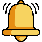 Quero cumprimentar a todos os presentes, os nobres colegas vereadores e os colaboradores desta Casa. Prosseguindo com os trabalhos, coloco a Ata nº 021/2022 em discussão.- Não havendo manifestações coloco a Ata em votação.* Os contrários que se manifestem e os favoráveis permaneçam como estão.- APROVADO POR TODOS    OU    Aprovado pela Maioria.Peço a Diretora da Casa Legislativa que faça a Leitura do Pedido de Providência n. 011/2022, proposto pela vereadora Sra. Marineia Lusa. Deixo a palavra à disposição para quem queira prestar justificativas pessoais e ou esclarecimentos.Nada mais a tratar declaro encerrada a presente Sessão Ordinária.Nesta oportunidade, convido a todos para participarem da Sessão Solene que se realizará na próxima semana, no dia 13 de dezembro, onde serão homenageadas as Ex’s e Atuais Vereadoras do município de Vanini, bem como haverá o lançamento do livro A VOZ FEMININA NO PARLAMENTO MUNICIPAL.Por fim, convido a todos para a última Sessão Ordinária do ano de 2022, a se realizar no dia 20 de dezembro, às 19hs.  BOA NOITE A TODOS  